第3回 高校教員のための「道徳教育講座」受講申し込み票麗澤大学道徳科学教育センター／学長室 行き以下の項目について記入し、FAXあるいはE-mailにて送信してください。・FAX送信先　　　04-7173-1100・E-mail送信先　 cmsekoza3602@ad.reitaku-u.ac.jp●項目1～8について全てご記入ください。◆開催日時：平成27年8月25日（火）　13時～17時30分◆開催場所：麗澤大学◆参加対象：高等学校教員を対象としていますが、その他の教育関係者でも参加可能です。なお、高等学校教員以外の方は、事前にお問い合わせください。◆参 加 費：無料◆連絡事項：・駐車場はありますが、できるだけ公共交通機関をご利用ください。・お車でお越しになる場合は、大学駐車場（裏面参照）をご利用ください。・昼食は集合前にお済ませください。◆問合せ先：麗澤大学 学長室　　TEL　04-7173-3602本学への道案内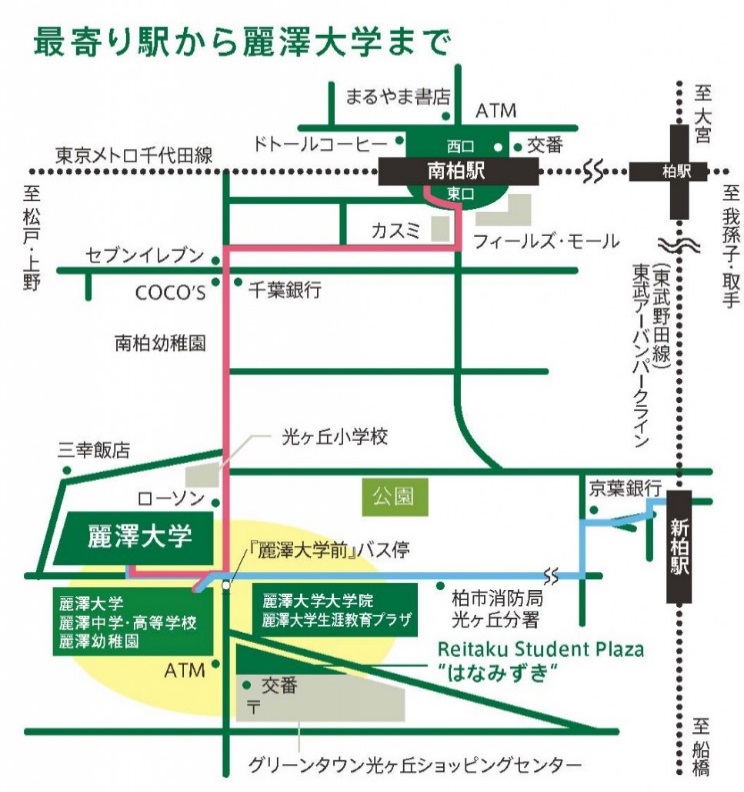 ■南柏駅からは東口より東武バス（1番乗り場）に乗車、「麗澤大学前」で下車（約4分）。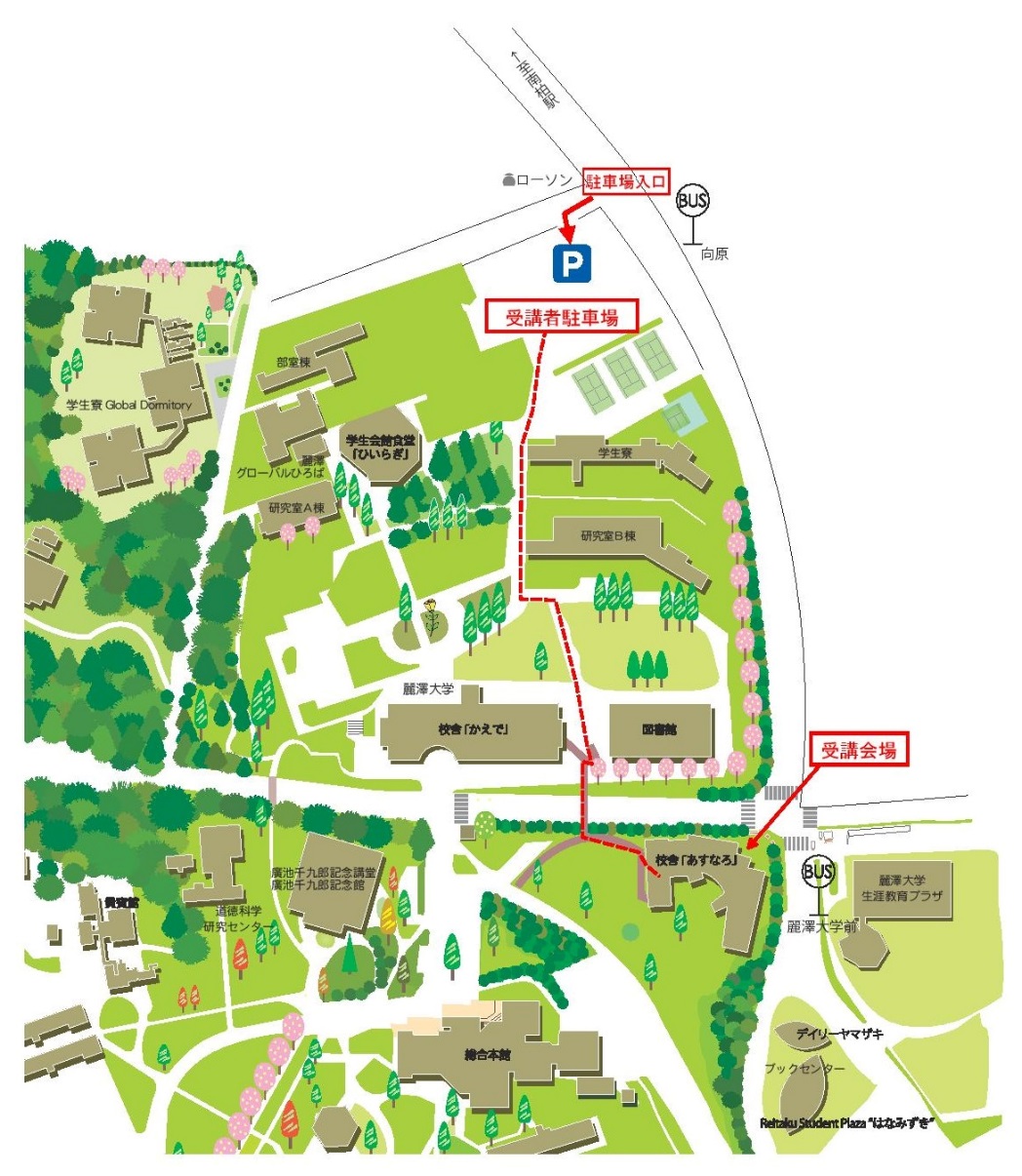 ■お車を利用の場合は、大学駐車場（右図）をご利用ください。■自転車、二輪車は校舎「かえで」前の駐輪場をご利用ください。■東武バスをご利用の場合は、「麗澤大学前」で降車し、校舎「あすなろ」の門よりお入りください。１．氏　名（ふりがな）２．高等学校名３．役 職 名４．担当教科５．学校住所６．学校電話番号７．学校FAX番号８．連絡用E-mail（パソコンのみ）連　絡　欄（講座ご受講に際してご質問などございましたらご記入ください。）「道徳」を学ぶ時間のご担当・担当したことがある　　・担当している　　・担当したことがないご来学方法・公共交通機関を利用　・自動車を利用　・自転車、徒歩、その他